Additional Figure 1. Predictive value of Age for IGRA positivity 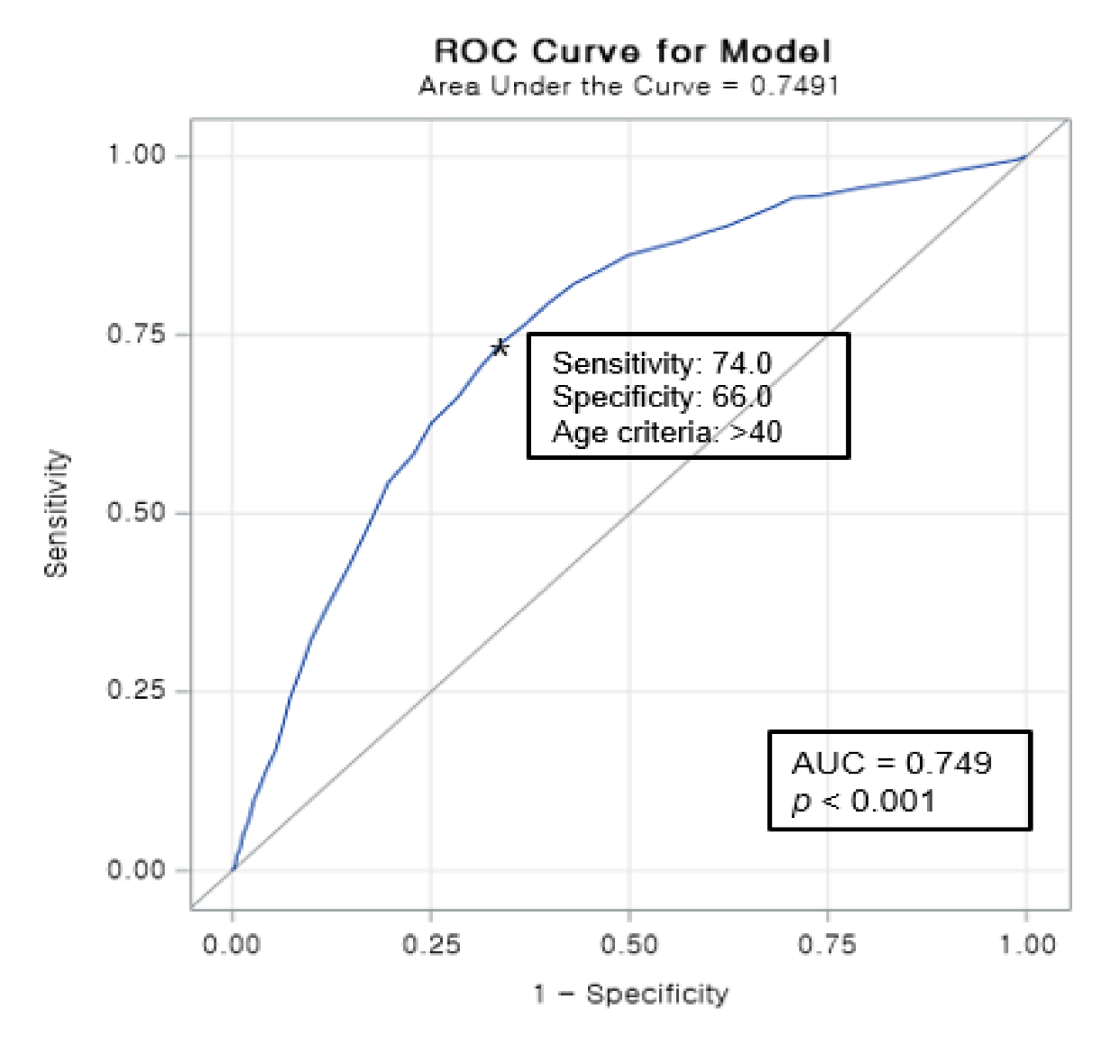 To determine the relationship between age and positivity of IGRA, a receiver operating characteristic (ROC) curves was generated and area under curve (AUC) was 0.749 by age cut off >40